稲城市商工会　産業大学講座講演会のご案内災害時の法律問題からみた事業継続計画（BCP）の策定の必要性！～災害時に会社を守れるか～開催日時　令和４年２月２４日（木）　午後６時００分から午後８時００分開催場所　ＷＥＢ開催（ＺＯＯＭ）　　　　　　　　　　　　弁護士　神田　友輔　氏　　　　　　　　　　　　　　プロフィール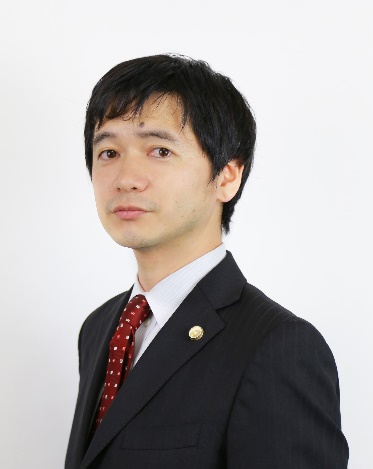 主　催　稲城市商工会工業部会　　　商業部会、建設部会の方も是非ご参加ください。申　込　メール、電話、FAXのいずれかによりお申込ください。★申込に際しては事業所名・参加者名・メールアドレス・電話番号をお知らせください。①メール申込先　inagi-s@inagi-sci.jp　(件名に「BCP講演会参加」と記入してください)②電話申込先 　042-377-1696 ③FAX申込先　 042-377-3717（下記ご記入の上、このチラシをfaxしてください）※本申込書にご記入頂いた個人情報は、本事業の運用の目的以外には使用いたしません。事業所名・参加者名メールアドレス電話番号